Opgelet voor valse e-mails en websites!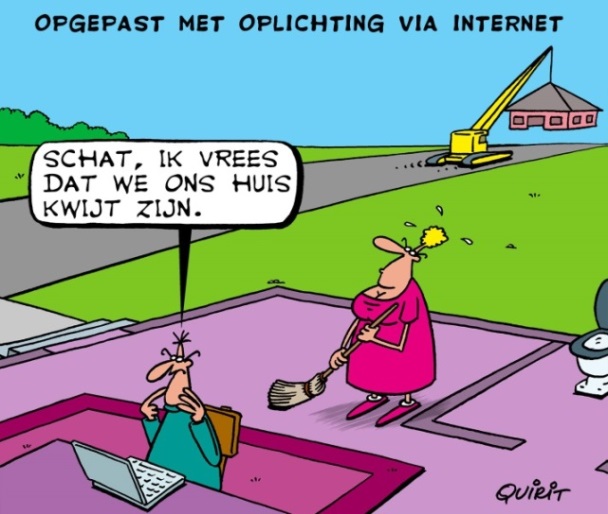 Phishing is fraude via het internet waarbij oplichters gevoelige informatie (gebruikersnaam, wachtwoord, kredietkaartnummer, bankkaartcode, …) van je proberen te verkrijgen via valse e-mails en websites. Deze oplichters geven zich onder meer uit voor nutsbedrijven, supermarkten, banken,  en zelfs overheids- of politiediensten. Het is dus belangrijk om steeds alert te zijn!Hoe kan je verdachte e-mails herkennen? De e-mails komen onverwacht, zijn zogezegd ‘dringend’ en vragen naar persoonlijke gegevens.De e-mails bevatten vaak taal- of spellingsfoutenControleer het e-mailadres. Een vreemde domeinnaam (hetgeen dat achter de @ staat) wijst vaak op oplichting. Wat doe je met verdachte e-mails? Open en beantwoord de e-mails nietStuur de e-mails door naar verdacht@safeonweb.be Verwijder nadien de e-mails zo snel mogelijk, ook uit je prullenbak. Toch geopend? Klik dan niet op afbeeldingen, bijlagen of links naar websites. Vul ook geen persoonlijke gegevens in!Twijfel je over een e-mail? Neem telefonisch contact op met de afzender om navraag te doen over de e-mail. BELANGRIJK: gebruik het officiële telefoonnummer en geen nummers die in de verdachte e-mail staan. Heb je toch gegevens doorgegeven?Gaat het om een wachtwoord dat je ook op andere plaatsen gebruikt? Wijzig dit wachtwoord dan onmiddellijk. 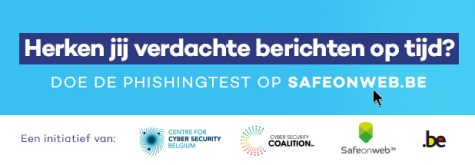 Gaat het om bankkaartgegevens? Bel onmiddellijk naar Cardstop (070 344 344) om je kaart te blokkeren.Klacht indienen kan bij de lokale politie of via de website https://meldpunt.belgie.be/meldpunt/